INDICAÇÃO Nº 2324/2017Indica ao Poder Executivo Municipal a roçagem em torno da UBS “Dra. Nair Sizuka Nobuyasu Guimarães”, no bairro Planalto do Sol II.Excelentíssimo Senhor Prefeito Municipal, Nos termos do Art. 108 do Regimento Interno desta Casa de Leis, dirijo-me a Vossa Excelência para sugerir que, por intermédio do Setor competente, seja executada a roçagem em torno da UBS “Dra. Nair Sizuka Nobuyasu Guimarães”, no bairro Planalto do Sol II, neste município..Justificativa:Esta vereadora foi procurada por munícipes relatando a necessidade de manutenção no entorno da UBS, pois o mato alto propicia a proliferação de insetos e animais peçonhentos. Além disso, a UBS é amplamente utilizada por crianças e famílias e demanda.Plenário “Dr. Tancredo Neves”, em 03 de março de 2017.Germina Dottori- Vereadora PV -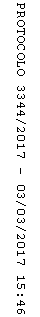 